Stagione Sportiva 2022/2023Comunicato Ufficiale N° 206 del 07/04/2023SOMMARIOSOMMARIO	1COMUNICAZIONI DELLA F.I.G.C.	1COMUNICAZIONI DELLA L.N.D.	1COMUNICAZIONI DEL COMITATO REGIONALE	2Modifiche al programma gare del 12/04/2023	4Modifiche al programma gare del 16/04/2023	5NOTIZIE SU ATTIVITÀ AGONISTICA	5PROGRAMMA GARE	10ERRATA CORRIGE	12COMUNICAZIONI DELLA F.I.G.C.COMUNICAZIONI DELLA L.N.D.MESSAGGIO AUGURALE DEL PRESIDENTE LEGA NAZIONALE DILETTANTIIn occasione delle prossime festività pasquali, vorrei rivolgere a nome personale e di tutto il Consiglio Direttivo i più sinceri auguri alla grande famiglia sportiva della Lega Nazionale Dilettanti. Ferma restando l’importanza di questa ricorrenza per i credenti, è affascinante guardare alle tradizioni e alle usanze diverse in tutto il mondo nelle celebrazioni di un evento che costituisce parte dell’identità culturale di intere comunità o popoli. La stessa LND ne è strettamente legata a una propria: il Torneo delle Regioni. Dopo una lunga attesa durata quattro anni, eccoci qui finalmente riuniti in Veneto nella festa del calcio a 5, quel calcio di base che non ragiona per interessi economici, ma che si applica nel volontariato, nell’attività sociale e nella valorizzazione dei giovani. Appare, dunque, chiaro il motivo per cui ci è mancata così tanto la possibilità di rivederci e di condividere del tempo, così come accadrebbe normalmente in una famiglia. Mentre ci godiamo questi momenti insieme, e in attesa di riviverli presto in occasione del Torneo di calcio a 11 in Piemonte, è impossibile staccarsi dal pensare a chi ancora si sveglia nell’incubo della guerra. Se la Santa Pasqua è simbolo di rinascita e di pace, allora la speranza è che il mondo possa guarire da questa violenza ingiustificata in Ucraina, dove da più di un anno ogni diritto umano è stato calpestato senza risparmiare donne e bambini. Il movimento dilettantistico, nel suo piccolo, continuerà sempre a fare la sua parte aiutando le persone in difficoltà, seguendo quegli stessi principi di amicizia e di solidarietà che rendono il calcio qualcosa di più di uno sport. Il Presidente LND
Giancarlo AbeteCIRCOLARE N. 78 DEL 06.04.2023Si pubblica, per opportuna conoscenza, la copia della circolare n. 13-2023 elaborata dal Centro Studi Tributari della L.N.D., avente per oggetto: “D.L. n. 34 del 30 marzo 2023 – Misure urgenti a sostegno delle famiglie e delle imprese pefr l’acquisto di energia elettrica e gas naturale nonché in materia di salute e adempimenti fiscali” COMUNICAZIONI DEL COMITATO REGIONALEATTIVITA’ DI RAPPRESENTATIVARAPPRESENTATIVA REGIONALE UNDER 19I sottoelencati calciatori sono convocati per svolgere una gara di allenamento con il Valdichienti Ponte (Eccellenza) come di seguito riportato:MERCOLEDI’ 12/04/2023, ore 14:00Campo Comunale Villa San Filippo di MONTE SAN GIUSTO (Via Ferdinando Magellano)Inizio gara di allenamento ore 15:15ATLETICO AZZURRA COLLI	ACCIARRI Daniele, CANCRINI LeonardoATLETICO GALLO				GIUNTI Matteo, SCIAMANNA AlessandroCALCIO ATLETICO ASCOLI		DI MATTEO Nicolò, TRAINI AngeloCHIESANUOVA A.S.D.			MOLINARI SantiagoFORSEMPRONESE 1949 SD.ARL	PALAZZI Lorenzo, RIGGIONI BartolomeoGABICCE GRADARA	GABRIELLI SimoneJESI		CIAVARELLA Mattia, SANSARO NicolòLMV URBINO CALCIO			ESPOSITO GiovanniMARINA CALCIO	BARZANTI AlbertoMONTEFANO CALCIO A R.L.	POSTACCHINI Daniele, STAMPELLA TommasoOSIMANA		CANULLO Lorenzo, SCHEFFER BRACCO Mateo MartinSANGIUSTESE M.G.				CAPODAGLIO NicolòS.S. MACERATESE 1922			CIRULLI Mirco, IULITTI GiovanniURBANIA CALCIO				TUCI RyanVALDICHIENTI PONTE			DEL BRUTTO Simone, SFASCIABASTI NicolasRAPPRESENTATIVA REGIONALE FEMMINILELe sottoelencate calciatrici sono convocate per svolgere una gara di allenamento con l’LF Jesina Femminile (Campionato Serie C) come di seguito riportato:MERCOLEDI’ 12/04/2023, ore 16:00Campo Comunale Villa San Filippo di MONTE SAN GIUSTO (Via Ferdinando Magellano)Inizio gara di allenamento ore 17:00ANCONA RESPECT 2001		CAMPANELLA Teresa, MBACHUKWU Onubachi Glady, PACCUSSE Elisa, PROSPERI AsyaARZILLA	MARI AuroraASCOLI CALCIO 1898 FC SPA	CIOTTI Giulia, MARUCCI Michela, MIGNINI Erika, LF JESINA FEMMINILE	CATENA Giada, CROCIONI Eleonora, GAMBINI Chiara, GENERALI Chiara, MODESTI AuroraRECANATESE S.R.L.	FREDDO ElisaVIS CIVITANOVA	FERMANI AuroraVIS PESARO DAL 1898 SRL	CRINELLI Elena, FERRI Alessia, LISOTTA Chiara, SILVESTRINI MonicaYFIT		CAVAGNA Elena, CRISPINI Chiara, GIUSTOZZI Maria, RUFFINI Alice, STOLLAVAGLI SofiaRAPPRESENTATIVA REGIONALE UNDER 17I sottoelencati calciatori sono convocati per svolgere una gara amichevole con la Rappresentativa Regionale Under 17 C.R. Abruzzo come di seguito riportato:MARTEDI’ 11/04/2023, ore 15:00Stadio “Alberto Tommolini” di MARTINSICURO (Via dello Sport, 1)Inizio amichevole ore 16:30ACCADEMIA GRANATA L.E.	FRULLA Cristiano, MANNA DiegoALMAJUVENTUS FANO1906 SRL		BELLUCCI Filippo, SAPONARO MicheleATLETICO CENTOBUCHI		PIETROPAOLO GennaroATLETICO GALLO	NOBILI CristianCALCIO ATLETICO ASCOLI		GASPARI DiegoCIVITANOVESE CALCIO		COSIGNANI Andrea, MANGIACAPRE CesarioC.S.I. DELFINO FANO			BEU XhaferrF.C. VIGOR SENIGALLIA		ALESSANDRONI Gianmarco, PIERGIOVANNI Andrea, SERIO TommasoFERMO SSD ARL				CERQUOZZI JacopoGABICCE GRADARA			MORINI EliaGROTTAMMARE C. 1899 ARL		MORELLI AndreaLMV URBINO CALCIO			SERGIACOMO DavideLORETO A.D.				GRACIOTTI LucioMONTEFANO CALCIO A R.L.		CASTIGNANI DavideS.S. MACERATESE 1922			PIERLUIGI FedericoTOLENTINO 1919 SSDARL		CIOTTILLI Edoardo, CORRADO Edoardo, ORSINI TommasoRAPPRESENTATIVA REGIONALE UNDER 15I sottoelencati calciatori sono convocati per svolgere una gara amichevole con la Rappresentativa Regionale Under 15 C.R. Abruzzo come di seguito riportato:MARTEDI’ 11/04/2023, ore 13:30Stadio “Alberto Tommolini” di MARTINSICURO (Via dello Sport, 1)Inizio amichevole ore 15:00ACADEMY CIVITANOVESE		CONESTA’ Davide, RENZI JoeleBIAGIO NAZZARO				SCHIRLIU MaximCASTEL DI LAMA				NATALINI LeonardoCIVITANOVESE CALCIO		MALACCARI CarloC.S.I. DELFINO FANO		ANTONINI FrancescoFERMO SSD ARL		PAZZAGLIA LeonardoGIOVANE ANCONA CALCIO		MARIOTTI SimoneLORETO A.D.				GRACIOTTI LorisMURAGLIA S.S.D. A R.L.			FRATESI DiegoNUOVA FOLGORE				UMANETS ArturPASSATEMPESE				PIRANI CristianoPORTO D’ASCOLI S.R.L.			SCARPANTONI MattiaPORTORECANATI A.S.D.			MUCCIACCIARO DanielSAMBENEDETTESE SRL			VALORI LapoSANGIUSTESE M.G.				ROMITELLI LeonardoSENIGALLIA CALCIO			ROLLO PietroSETTEMPEDA A.S.D.			PAPAVERO FedericoS.S. MACERATESE 1922		CIAPPELLONI JacopoTOLENTINO 1919 SSDARL		BATASSA Tommaso, CIRILLI Pietro, MASSINI NicolòVALFOGLIA					CESARINI TommasoDirigente Responsabile			CAPRETTI MarcoDirigente Accompagnatore	BORRONI Mario, MENGHINI LambertoStaff Tecnico	BALDARELLI Francesco, CENSI Antonio, GIANANGELI Franco, LOMBARDI MassimoMedici		MANTOVANI Paolo, MANZETTI Luigi, MONTESI Marco, STRONATI StefanoMassaggiatori		BARLOCCI Luigino, BIAGINI Michele, COTOLONI Attilio, ROMANO AliceResponsabili Logistica	MANCINELLI Anna Maria, PETRINI Giuseppe Segretario		TORRESI AlverI calciatori convocati debbono presentarsi muniti degli indumenti personali di gioco e di un documento di identità in corso di validità.Si ricorda a tutte le Società che debbono rispondere alla mail che è stata loro inviata dall’indirizzo clubmarchelnd@gmail.com entro il termine previsto allegando la copia del certificato di idoneità medico-sportiva come specificato nella stessa.Modifiche al programma gare del 12/04/2023CAMPIONATO UNDER 17 ALLIEVI REGIONALIVisti gli accordi societari le sottoindicate gare sono disputate come segue:FABRIANO CERRETO/OSIMANA inizia ore 16,00.PORTA ROMANA/CAMPIGLIONE M.URANO inizia ore 18,00.CAMPIONATO UNDER 15 GIOVANISSIMI REG.LIVisti gli accordi societari le sottoindicate gare sono disputate come segue:UNIONE CALCIO PERGOLESE/MURAGLIA S.S.D. A R.L. inizia ore 17,00.MONTEMILONE POLLENZA/CINGOLANA SAN FRANCESCO posticipata a giovedì 13.04.2023 ore 17,30.VIGOR MACERATA/MATELICA CALCIO 1921 ASD inizia ore 18,30.Modifiche al programma gare del 16/04/2023CAMPIONATO UNDER 17 ALLIEVI REGIONALIVisti gli accordi societari le sottoindicate gare sono disputate come segue:MURAGLIA S.S.D. A R.L./K SPORT MONTECCHIO del 15.04.2023 posticipata a domenica 16.04.2023 ore 15,30.  LE TORRI CASTELPLANIO/JUNIORJESINA LIBERTAS ASD anticipata a sabato 15.04.2023 ore 18,00 e disputata sul campo sportivo di Angeli di Rosora.UNION PICENA/CIVITANOVESE CALCIO del 15.04.2023 inizia ore 18,30 CAMPIONATO UNDER 15 GIOVANISSIMI REG.LIVisti gli accordi societari le sottoindicate gare sono disputate come segue:FABRIANO CERRETO/LORETO A.D. anticipata a sabato 15.04.2023 ore 15,30 e disputata sul “Nuovo Antistadio” di Fabriano, via Buozzi.CENTOBUCHI 1972 MP/CALCIO ATLETICO ASCOLI del 15.04.2023 inizia ore 17,15CAMPIONATO UNDER 15 FEMMINILE II FASEVisti gli accordi societari la gara VALDICHIENTI PONTE/TERAMO CALCIO inizia ore 19,00.NOTIZIE SU ATTIVITÀ AGONISTICAPROMOZIONEGIUDICE SPORTIVOIl Giudice Sportivo Avv. Agnese Lazzaretti, con l'assistenza del segretario Angelo Castellana, nella seduta del 07/04/2023, ha adottato le decisioni che di seguito integralmente si riportano:GARE DEL 1/ 4/2023 PROVVEDIMENTI DISCIPLINARI In base alle risultanze degli atti ufficiali sono state deliberate le seguenti sanzioni disciplinari. DIRIGENTI INIBIZIONE A SVOLGERE OGNI ATTIVITA' FINO AL 10/ 5/2023 A seguito di verifiche è emerso che il Sig. Fraticelli, nonostante non fosse in distinta, veniva personalmente riconosciuto dall'arbitro come soggetto che tentava di entrare nel suo spogliatoio e che rivolgeva con fare aggressivo espressioni intimidatorie ed irriguardose all'indirizzo della terna arbitrale. GARE DEL 2/ 4/2023 PROVVEDIMENTI DISCIPLINARI In base alle risultanze degli atti ufficiali sono state deliberate le seguenti sanzioni disciplinari. CALCIATORI NON ESPULSI AMMONIZIONE (II INFR) UNDER 17 ALLIEVI REGIONALIRISULTATIRISULTATI UFFICIALI GARE DEL 05/04/2023Si trascrivono qui di seguito i risultati ufficiali delle gare disputateGIUDICE SPORTIVOIl Giudice Sportivo Avv. Agnese Lazzaretti, con l'assistenza del segretario Angelo Castellana, nella seduta del 07/04/2023, ha adottato le decisioni che di seguito integralmente si riportano:GARE DEL 4/ 4/2023 PROVVEDIMENTI DISCIPLINARI In base alle risultanze degli atti ufficiali sono state deliberate le seguenti sanzioni disciplinari. CALCIATORI NON ESPULSI AMMONIZIONE (III INFR) GARE DEL 5/ 4/2023 PROVVEDIMENTI DISCIPLINARI In base alle risultanze degli atti ufficiali sono state deliberate le seguenti sanzioni disciplinari. CALCIATORI NON ESPULSI AMMONIZIONE CON DIFFIDA (IV INFR) AMMONIZIONE (III INFR) AMMONIZIONE (II INFR) AMMONIZIONE (I INFR) GARE DEL 6/ 4/2023 PROVVEDIMENTI DISCIPLINARI In base alle risultanze degli atti ufficiali sono state deliberate le seguenti sanzioni disciplinari. CALCIATORI ESPULSI SQUALIFICA PER UNA GARA EFFETTIVA CALCIATORI NON ESPULSI AMMONIZIONE CON DIFFIDA (IV INFR) AMMONIZIONE (VI INFR) AMMONIZIONE (III INFR) AMMONIZIONE (II INFR) AMMONIZIONE (I INFR) CLASSIFICAGIRONE AGIRONE BGIRONE CGIRONE DUNDER 15 GIOVANISSIMI REG.LIRISULTATIRISULTATI UFFICIALI GARE DEL 05/04/2023Si trascrivono qui di seguito i risultati ufficiali delle gare disputateGIUDICE SPORTIVOIl Giudice Sportivo Avv. Agnese Lazzaretti, con l'assistenza del segretario Angelo Castellana, nella seduta del 07/04/2023, ha adottato le decisioni che di seguito integralmente si riportano:GARE DEL 4/ 4/2023 PROVVEDIMENTI DISCIPLINARI In base alle risultanze degli atti ufficiali sono state deliberate le seguenti sanzioni disciplinari. CALCIATORI NON ESPULSI AMMONIZIONE CON DIFFIDA (IV INFR) AMMONIZIONE (III INFR) AMMONIZIONE (I INFR) GARE DEL 5/ 4/2023 PROVVEDIMENTI DISCIPLINARI In base alle risultanze degli atti ufficiali sono state deliberate le seguenti sanzioni disciplinari. ALLENATORI AMMONIZIONE (I INFR) CALCIATORI NON ESPULSI AMMONIZIONE CON DIFFIDA (IV INFR) AMMONIZIONE (VI INFR) AMMONIZIONE (III INFR) AMMONIZIONE (II INFR) AMMONIZIONE (I INFR) CLASSIFICAGIRONE AGIRONE BGIRONE CGIRONE D		IL SEGRETARIO				IL GIUDICE SPORTIVO                         Angelo Castellana                                                     Agnese LazzarettiPROGRAMMA GAREPROSSIMO TURNOUNDER 17 ALLIEVI REGIONALIGIRONE A - 7 GiornataGIRONE B - 7 GiornataGIRONE C - 7 GiornataGIRONE D - 7 GiornataUNDER 15 GIOVANISSIMI REG.LIGIRONE A - 7 GiornataGIRONE B - 7 GiornataGIRONE C - 7 GiornataGIRONE D - 7 GiornataERRATA CORRIGECAMPIONATO PROMOZIONEA seguito rettifica arbitrale, l’ammonizione e conseguente squalifica per 1 gara per recidività in ammonizione, riportata nel CU n. 205 del 05.04.2023 a carico del calciatore TERRANOVA MATTIA, tesserato con la soc. Biagio Nazzaro, deve ritenersi revocata con effetto immediato; al contempo viene inserito fra i calciatori ammoniti, come risulta nel presente CU, MARENGO ELIA, tesserato con la medesima suddetta Società.Le ammende irrogate con il presente comunicato dovranno pervenire a questo Comitato entro e non oltre il 17/04/2023.Pubblicato in Ancona ed affisso all’albo del C.R. M. il 07/04/2023.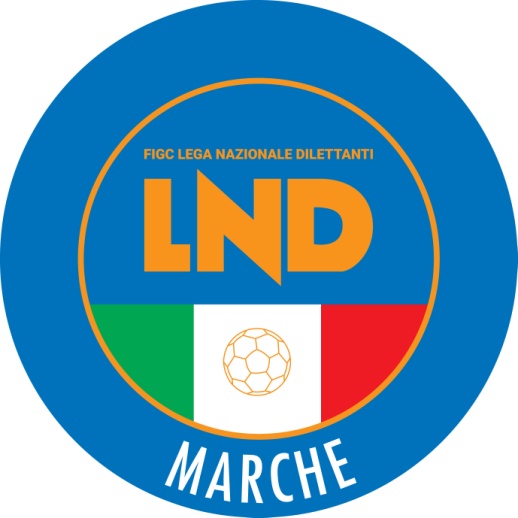 Federazione Italiana Giuoco CalcioLega Nazionale DilettantiCOMITATO REGIONALE MARCHEVia Schiavoni, snc - 60131 ANCONACENTRALINO: 071 285601 - FAX: 071 28560403sito internet: www.figcmarche.it                         e-mail: crlnd.marche01@figc.itpec: marche@pec.figcmarche.itFRATICELLI DIEGO(AURORA TREIA) MARENGO ELIAS(BIAGIO NAZZARO) XHARA FABIO(FC TORRIONE CALCIO 1919) PONGETTI DIEGO(CANDIA BARACCOLA ASPIO) GUEYE ALY AMELIO(CINGOLANA SAN FRANCESCO) GUIDARELLI ALESSANDRO(FABRIANO CERRETO) DE ANGELIS MATTIA(OSIMANA) PRETINI SAMUELE(S.S. MACERATESE 1922) AZIZI SHABAN(UNION PICENA) BORGACCI GIOVANNI(UNIONE CALCIO PERGOLESE) CICCONI LUCA(FERMO SSD ARL) VIRGILI ANDREA(TOLENTINO 1919 SSDARL) MARZOCCHI ALESSANDRO(F.C. VIGOR SENIGALLIA) TAMBURINI NICOLO(FERMO SSD ARL) BENINATI ANDREA(K SPORT MONTECCHIO) GABBIANELLI CRISTIAN(REAL METAURO 2018) PALANCA FRANCESCO(CALCIO ATLETICO ASCOLI) PESARESI CRISTIAN(CINGOLANA SAN FRANCESCO) CAPPELLA RICCARDO(CIVITANOVESE CALCIO) ALESSANDRONI GIANMARCO(F.C. VIGOR SENIGALLIA) GASPARRONI ANDREA(FERMO SSD ARL) CAPRETTI CRISTIAN(PORTO D ASCOLI S.R.L.) MENSA MANUELE(REAL METAURO 2018) ORAZI SAMUELE(TOLENTINO 1919 SSDARL) RAPACCI RICCARDO(INVICTUS GROTTAZZOLINA FC) BAIONI FILIPPO(BORGHETTO) PRINCIPALE GIANLUCA(C.S.I.DELFINO FANO) MENGONI THOMAS(BORGHETTO) MEINI DIEGO(INVICTUS GROTTAZZOLINA FC) NECHEM RACHOUENE(VISMARA 2008) VIOLINI CHRISTIAN(ACCADEMIA GRANATA L.E.) DUCA MATTEO(BIAGIO NAZZARO) UGILI FEDERICO(BORGHETTO) SAURRO DANIELE(C.S.I.DELFINO FANO) DI PANCRAZIO LORIS(CENTOBUCHI 1972 MP) BERTUCCIOLI ALESSANDRO(VISMARA 2008) FERRACUTI SIMONE(VISMARA 2008) FABI CRISTIAN(MURAGLIA S.S.D. A R.L.) TAGNANI MANUEL(VISMARA 2008) SquadraPTGVNPGFGSDRPEA.S.D. ACCADEMIA GRANATA L.E.381512213714230SSDARL F.C. VIGOR SENIGALLIA351511224724230G.S. MURAGLIA S.S.D. A R.L.311510142912170C.S.I.DELFINO FANO19156182632-60A.S.D. UNIONE CALCIO PERGOLESE19155461526-110A.S.D. K SPORT MONTECCHIO1815465303000SSDARL MARINA CALCIO15154382126-50A.S.D. NUOVA ALTOFOGLIA13152761625-90A.S.D. REAL METAURO 201811152581525-100POL.D. VISMARA 20088151591840-220SquadraPTGVNPGFGSDRPEA.S.D. GIOVANE ANCONA CALCIO331510323716210U.S. JUNIORJESINA LIBERTAS ASD321510233917220S.S.D. BORGHETTO29159243121100A.S.D. GLS DORICA AN.UR2515816403640SSDARL BIAGIO NAZZARO23157264344-10ASD.P. CANDIA BARACCOLA ASPIO2215717393450A.S.D. CAMERANO CALCIO2215645222200U.S.D. OSIMANA2015627342590A.S.D. FABRIANO CERRETO51512121647-310A.S.D. LE TORRI CASTELPLANIO31503121655-390SquadraPTGVNPGFGSDRPEU.S. TOLENTINO 1919 SSDARL331611035525300SSDRL SANGIUSTESE M.G.28158423818200SSDARL ACADEMY CIVITANOVESE27158324925240A.S.D. CORRIDONIA FOOTBALL CLUB2615752292090A.C.D. S.S. MACERATESE 192225167444425190SSDARL CIVITANOVESE CALCIO20155544028120A.S.D. CAMERINO CASTELRAIMONDO13154191948-290A.S.D. UNION PICENA12153371837-190A.S.D. CINGOLANA SAN FRANCESCO71621112855-270A.S.D. VIGOR MACERATA51612121554-390U.S. RECANATESE S.R.L.0140000000SquadraPTGVNPGFGSDRPEA.F.C. FERMO SSD ARL32159515421330SSDARL CALCIO ATLETICO ASCOLI32159514716310S.S.D. PORTO D ASCOLI S.R.L.31159424220220A.S. SAMBENEDETTESE SRL30159335727300A.S.D. PORTA ROMANA27157624328150A.S.D. REAL ELPIDIENSE CALCIO2014626322660A.S.D. INVICTUS GROTTAZZOLINA FC17145272132-110A.S.D. CAMPIGLIONE M.URANO91430111649-330A.S.D. FC TORRIONE CALCIO 191951412111755-380A.S.D. CENTOBUCHI 1972 MP11501141873-550GUIDI ANDREA(GABICCE GRADARA) SCHIRLIU MAXIM(BIAGIO NAZZARO) AXANA BRANDON(FABRIANO CERRETO) ZAPPATERRENI NICOLA(FABRIANO CERRETO) TUZZA LORENZO(GIOVANE ANCONA CALCIO) LOMARTIRE NICOLO(C.S.I.DELFINO FANO) MEDICI RICCARDO(C.S.I.DELFINO FANO) TEMPESTA LORENZO(LORETO A.D.) TRISCIANI FEDERICO(LORETO A.D.) CRESCENTINI SIMONE(MATELICA CALCIO 1921 ASD) BRANDONI MICHELE(PASSATEMPESE) CECCONI DAVIDE(UNIONE CALCIO PERGOLESE) GIANNINI NICOLA(VIGOR MACERATA) MEJDIAJ NICKY(INVICTUS GROTTAZZOLINA FC) RAPOLI GABRIELE(MARINA CALCIO) ANNIBALI MATTIA(MONTICELLI CALCIO S.R.L.) GASPARRINI MATTEO(S.S. MACERATESE 1922) STINGA COSMIN DANIEL(AURORA CALCIO JESI) CONTI MATTEO(CASTEL DI LAMA) GUERCIO CHRISTIAN(GIOVANE ANCONA CALCIO) GRACIOTTI LUCIO(LORETO A.D.) IAZZETTA FILIPPO(LORETO A.D.) BALDONI TOMMASO(MARINA CALCIO) CAROTTI FRANCESCO(MURAGLIA S.S.D. A R.L.) BONCI EMANUELE(PALOMBINA VECCHIA) FRATTARI MARCO(RECANATESE S.R.L.) GRASSETTI ERIK(UNION PICENA) MARABINI MATTEO(UNION PICENA) SquadraPTGVNPGFGSDRPEC.S.I.DELFINO FANO341510414218240SSDARL F.C. VIGOR SENIGALLIA31159423718190A.S.D. VILLA S.MARTINO29158525323300A.S.D. ACCADEMIA GRANATA L.E.28158433719180G.S. MURAGLIA S.S.D. A R.L.24157353824140A.S.D. K SPORT MONTECCHIO21156364228140A.S.D. REAL METAURO 20182015555231670A.S.D. GABICCE GRADARA16155193449-150A.S.D. URBANIA CALCIO61520131456-420A.S.D. UNIONE CALCIO PERGOLESE11501141382-690SquadraPTGVNPGFGSDRPEA.S.D. GIOVANE ANCONA CALCIO371512125914450A.S.D. PALOMBINA VECCHIA371512124312310A.C. NUOVA FOLGORE30159333619170A.S.D. FABRIANO CERRETO28159153624120A.S.D. AURORA CALCIO JESI2015555282620SSDARL BIAGIO NAZZARO16155193948-90MOIE VALLESINA A.S.D.16155193245-130C.S. LORETO A.D.121540112161-400A.S.D. PASSATEMPESE111532101635-190SSDARL MARINA CALCIO91523101844-260SquadraPTGVNPGFGSDRPESSDARL ACADEMY CIVITANOVESE331511035118330U.S. TOLENTINO 1919 SSDARL29169235121300A.C.D. S.S. MACERATESE 192226158234919300A.S.D. UNION PICENA24167344547-20S.S. MATELICA CALCIO 1921 ASD2115634302730SSDARL CIVITANOVESE CALCIO21166362632-60A.S.D. VIGOR MACERATA1816536333030A.S.D. CINGOLANA SAN FRANCESCO15164382747-200A.S.D. CORRIDONIA FOOTBALL CLUB91530112243-210A.S.D. MONTEMILONE POLLENZA31503111363-500U.S. RECANATESE S.R.L.0150000000SquadraPTGVNPGFGSDRPEA.S. SAMBENEDETTESE SRL341510415718390A.S.D. CASTEL DI LAMA331510324320230S.S.D. PORTO D ASCOLI S.R.L.321410223316170A.F.C. FERMO SSD ARL30159334714330SSDARL CALCIO ATLETICO ASCOLI23156543624120A.S.D. INVICTUS GROTTAZZOLINA FC19156182428-40A.S.D. CENTOBUCHI 1972 MP15154382443-190A.S.D. CAMPIGLIONE M.URANO12153392030-100A.S.D. CUPRENSE 193381422101153-420S.S.D. MONTICELLI CALCIO S.R.L.21502131160-490Squadra 1Squadra 2A/RData/OraImpiantoLocalita' ImpiantoIndirizzo ImpiantoACCADEMIA GRANATA L.E.MURAGLIA S.S.D. A R.L.R12/04/2023 16:30406 COMUNALE CENTINAROLAFANOVIA MONFALCONEF.C. VIGOR SENIGALLIAUNIONE CALCIO PERGOLESER12/04/2023 16:3093 COMUNALE "LE SALINE"SENIGALLIAVIA DEI GERANIK SPORT MONTECCHIOMARINA CALCIOR12/04/2023 16:30398 PARROCCHIALE "SANCHIONI"VALLEFOGLIAVIA R.SANZIO MORCIOLAREAL METAURO 2018NUOVA ALTOFOGLIAR12/04/2023 16:30441 COMUNALE LOC. VILLANOVAMONTEMAGGIORE AL METAUROVIA CERBERA, 2/AVISMARA 2008C.S.I.DELFINO FANOR12/04/2023 16:308005 COMUNALE VIA LIRI - Z. VISMARAPESAROVIA LIRISquadra 1Squadra 2A/RData/OraImpiantoLocalita' ImpiantoIndirizzo ImpiantoBIAGIO NAZZAROGIOVANE ANCONA CALCIOR12/04/2023 16:30103 COMUNALE "DEI PINI"CHIARAVALLEVIA SANT'ANDREABORGHETTOCAMERANO CALCIOR12/04/2023 16:3066 PARROCCHIALE BORGHETTOMONTE SAN VITOVIA SELVAFABRIANO CERRETOOSIMANAR12/04/2023 16:0033 STADIO COMUNALE "M.AGHETONI"FABRIANOP.LE V.UGO PETRUIOLE TORRI CASTELPLANIOCANDIA BARACCOLA ASPIOR12/04/2023 16:3027 COMUNALECASTELPLANIOVIA DELLO SPORTSquadra 1Squadra 2A/RData/OraImpiantoLocalita' ImpiantoIndirizzo ImpiantoVIGOR MACERATARECANATESE S.R.L.R11/04/2023 18:00294 "SAN GIULIANO" RIONE PACEMACERATAVIA BENEDETTO CROCECAMERINO CASTELRAIMONDOUNION PICENAR12/04/2023 17:007057 SUPPLEMENTARE SINTETICOCASTELRAIMONDOS.P. 256 MUCCESECIVITANOVESE CALCIOCINGOLANA SAN FRANCESCOR12/04/2023 16:307061 ANTISTADIO "F.LLI CICCARELLI"CIVITANOVA MARCHEVIALE G.GARIBALDICORRIDONIA FOOTBALL CLUBTOLENTINO 1919 SSDARLR12/04/2023 16:30284 "EX ENAOLI"CORRIDONIAVIA S.ANNAS.S. MACERATESE 1922ACADEMY CIVITANOVESER12/04/2023 18:00301 "DELL'ANFITEATRO" V. POTENZAMACERATAVIA ANFITEATRO VILLA POTENZASquadra 1Squadra 2A/RData/OraImpiantoLocalita' ImpiantoIndirizzo ImpiantoINVICTUS GROTTAZZOLINA FCCALCIO ATLETICO ASCOLIR12/04/2023 16:30165 COMUNALE PONZANOPONZANO DI FERMOVIA FONTEPORTA ROMANACAMPIGLIONE M.URANOR12/04/2023 18:006057 CAMPO COMUNALE MONTEROCCOASCOLI PICENOVIA FAIANOREAL ELPIDIENSE CALCIOFERMO SSD ARLR12/04/2023 17:30208 COMUNALE "MAROZZI" LOC. CORVAPORTO SANT'ELPIDIOVIA TOGLIATTISAMBENEDETTESE SRLPORTO D ASCOLI S.R.L.R12/04/2023 16:30224 COMUNALE "MERLINI"SAN BENEDETTO DEL TRONTOVIALE EUROPACENTOBUCHI 1972 MPFC TORRIONE CALCIO 1919R13/04/2023 17:00192 COMUNALE "NICOLAI" CENTOBUCHIMONTEPRANDONEVIA XXIV MAGGIOSquadra 1Squadra 2A/RData/OraImpiantoLocalita' ImpiantoIndirizzo ImpiantoURBANIA CALCIOF.C. VIGOR SENIGALLIAR11/04/2023 16:307060 COMUNALE SUPPLEMENTAREURBANIAVIA CAMPO SPORTIVOC.S.I.DELFINO FANOVILLA S.MARTINOR12/04/2023 15:30405 COMUNALE "V.DEL CURTO"FANOVIA B.CROCE EX VALLATOGABICCE GRADARAACCADEMIA GRANATA L.E.R12/04/2023 16:307076 CAMPO 2 PONTE TAVOLLOGABICCE MAREVIA ALDO MOROREAL METAURO 2018K SPORT MONTECCHIOR12/04/2023 16:30483 COMUNALE CALCINELLISALTARAVIA MOMBAROCCESEUNIONE CALCIO PERGOLESEMURAGLIA S.S.D. A R.L.R12/04/2023 17:007064 COMUNALE SUPPLEMENTAREPERGOLAVIA MARTIRI DELLA LIBERTA'Squadra 1Squadra 2A/RData/OraImpiantoLocalita' ImpiantoIndirizzo ImpiantoMARINA CALCIOBIAGIO NAZZAROR11/04/2023 16:0062 COMUNALE "LE FORNACI" MARINAMONTEMARCIANOVIA DELEDDA FRAZ. MARINALORETO A.D.MOIE VALLESINA A.S.D.R12/04/2023 16:307045 COM.LE "R.CAPODAGLIO" V.MUSONELORETOVIA ROSARIONUOVA FOLGOREAURORA CALCIO JESIR12/04/2023 19:005 COMUNALE "SORRENTINO"COLLEMARIANCONAPIAZZALE RIGHI - COLLEMARINOPASSATEMPESEPALOMBINA VECCHIAR12/04/2023 16:3072 COMUNALE PASSATEMPOOSIMOVIA CASETTESquadra 1Squadra 2A/RData/OraImpiantoLocalita' ImpiantoIndirizzo ImpiantoCORRIDONIA FOOTBALL CLUBCIVITANOVESE CALCIOR11/04/2023 16:00284 "EX ENAOLI"CORRIDONIAVIA S.ANNAACADEMY CIVITANOVESERECANATESE S.R.L.R12/04/2023 18:30278 COMUNALE "MORNANO" CIVIT.ALTACIVITANOVA MARCHEVIA DEL TIRASSEGNOUNION PICENAS.S. MACERATESE 1922R12/04/2023 19:30332 "FERRUCCIO ORSELLI"POTENZA PICENAVIA DELLO SPORTVIGOR MACERATAMATELICA CALCIO 1921 ASDR12/04/2023 18:30294 "SAN GIULIANO" RIONE PACEMACERATAVIA BENEDETTO CROCEMONTEMILONE POLLENZACINGOLANA SAN FRANCESCOR13/04/2023 17:30326 "AURELIO GALASSE"POLLENZAVIA GIOVANNI XXIIISquadra 1Squadra 2A/RData/OraImpiantoLocalita' ImpiantoIndirizzo ImpiantoCAMPIGLIONE M.URANOCUPRENSE 1933R12/04/2023 16:30155 CAMPO "S.CLAUDIO" CAMPIGLIONEFERMOCONTRADA CAMPIGLIONECASTEL DI LAMAINVICTUS GROTTAZZOLINA FCR12/04/2023 16:30140 COMUNALE "T.STIPA" PIATTONICASTEL DI LAMAVIA G. BRUNO LOC PIATTONICENTOBUCHI 1972 MPMONTICELLI CALCIO S.R.L.R12/04/2023 16:30192 COMUNALE "NICOLAI" CENTOBUCHIMONTEPRANDONEVIA XXIV MAGGIOPORTO D ASCOLI S.R.L.SAMBENEDETTESE SRLR13/04/2023 17:00222 "CIARROCCHI" PORTO D'ASCOLISAN BENEDETTO DEL TRONTOVIA STURZO  Il Segretario(Angelo Castellana)Il Presidente(Ivo Panichi)